Qu’est-ce que le PSIEE ? PSIEE signifie Projet de Solidarité des Etudiants Ergothérapeutes de l’UNAEE. Il s’agit d’une association qui est affiliée à l’UNAEE, elle est régie par la loi 1901, et est donc reconnue d’utilité publique.L’équipe du PSIEE est composée de 5 ou 6 étudiants en 2ème année d’ergothérapie. Ensemble, ils montent un projet solidaire dans le pays de leur choix. Cette année, l’équipe est composée de 5 étudiantes : 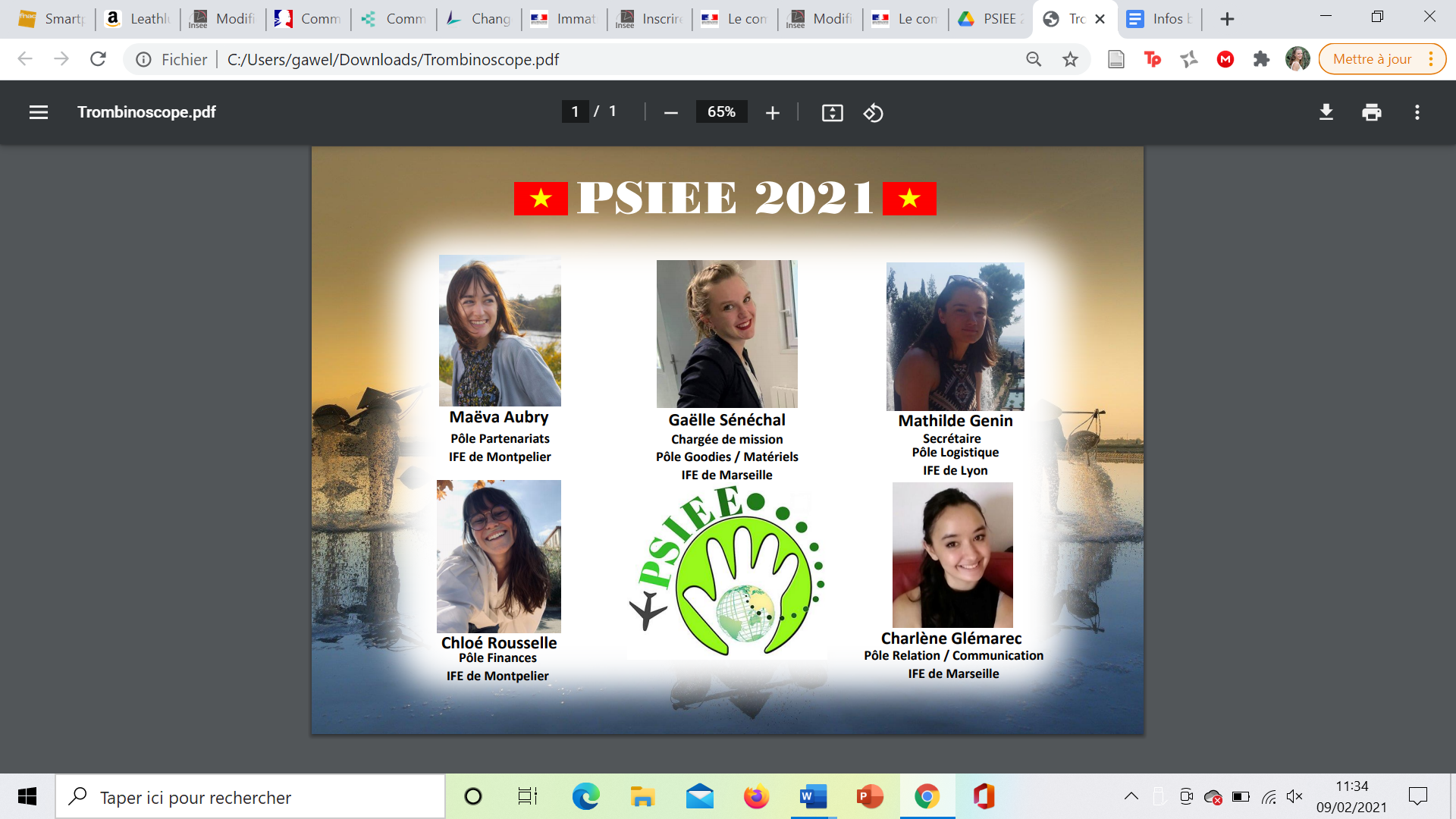 Le chargé de mission siège au sein du bureau national de l’UNAEE, il fait donc le lien entre l’association PSIEE et l’UNAEE. Notre projet : Cette année, nous avons décidé d’intervenir dans un pays en développement : le Vietnam. Notre intervention se déroulera sur 5 semaines :2 semaines dans une association avec des enfants en situation de handicap2 semaines dans une association avec des adultes en situation de handicap1 semaine auprès des étudiants en ergothérapie du Vietnam Nos objectifs :Promouvoir l’ergothérapie dans un pays où la profession commence tout juste à se développer (l’unique école d’ergothérapie a permis de diplômer seulement une promotion à ce jour) et où le handicap est très peu reconnu.Faire une intervention basée sur nos connaissances actuelles en ergothérapie.Effectuer un échange culturel, de savoirs, de connaissances, de compétences avec les étudiants en ergothérapie du Vietnam. En cas d’impossibilité de nous rendre dans le pays à cause de la situation sanitaire, le projet sera adapté : Envoie de matériel avec des fiches d’utilisation guide.Appel en visioconférence avec l’association afin d’expliquer l’utilisation de ce matériel.Guide de fabrication d’aides techniques à partir de matériaux que l’on peut trouver facilement au Vietnam, en collaboration avec l’association et les anciennes équipes PSIEE.Echange avec les étudiants via les réseaux sociaux et des visioconférences.Et encore d’autres choses…Pour nous suivre :Notre aventure est à suivre sur nos réseaux : Instagram : psiee2021Facebook : PSIEESite WEB : https://psiee2021.weebly.com/Pour pouvoir financer une partie de notre projet, nous avons mis en place une cagnotte en ligne. Notre association étant reconnue d’utilité publique, tout don est déductible des impôts à hauteur de 66%. Vous avez la possibilité de faire un don, quel qu’en soit le montant, sur le lien suivant : https://www.helloasso.com/associations/projet-de-solidarite-internationale-des-etudiants-en-ergotherapie/collectes/campagne-de-financement-du-psiee-2021Si vous êtes une entreprise, vous pouvez utiliser ce lien pour contribuer financièrement à la réalisation de ce projet :https://www.helloasso.com/associations/projet-de-solidarite-internationale-des-etudiants-en-ergotherapie/formulaires/1 Les modalités de déduction d’impôts sont indiquées en cliquant sur les liens des différentes cagnottes. 